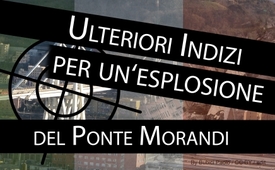 Ulteriori indizi per un‘esplosione del Ponte Morandi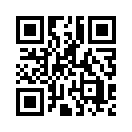 Nella trasmissione di Kla.TV del 18.08.18, l'ipotesi che il crollo del ponte potesse essere stato causato da un'esplosione risultò dalle indicazioni di un ingegnere civile specializzato nella costruzione di ponti. Successivamente Kla.TV ha ricevuto ulteriori segnalazioni che indicavano una possibile esplosione. Klagemauer.TV non vuole privarvi di ulteriori indizi e testimonianze, che intervengono a favore di un'esplosione. 
Fatevi voi una propria opinione.14 agosto 2018: un tratto di 250 metri del famoso Ponte Morandi a quattro corsie crolla a Genova. Casualità o calcolo politico?
Forza primordiale o false flag? 
A fronte di simili drastici incidenti, accaduti nel passato Klagemauer.TV ha affrontato questa questione nella trasmissione del 18 agosto.
Un ingegnere civile in pensione, specializzato nella costruzione di ponti, ha segnalato due fenomeni luminosi all'inizio dell'unico video pubblicato, che mostrava parte del crollo. Qui potrebbe trattarsi di un'esplosione controllata, in quanto le detonazioni sono accompagnate da un lampo di luce. Successivamente Kla.TV ha ricevuto ulteriori informazioni che indicavano una possibile esplosione. Mentre tali segnalazioni vengono completamente ignorate dalla maggior parte dei mass media, il giornale svizzero 20 minuti, cerca di smentirle. Secondo un esperto di detonazione, ci sarebbero diverse spiegazioni plausibili per questi fenomeni luminosi, ad esempio linee di trazione elettrica strappate, trasformatori o simili. 
Secondo l'esperto di detonazione il forte botto asserito da testimoni oculari, è da attribuire al fatto che uno strallo si possa essere strappato. Ciò potrebbe innescare una reazione a catena. Inoltre, secondo il quotidiano 20 minuti anche la vecchia struttura sarebbe un fattore causa del crollo del ponte.

Ad ogni modo ...
Klagemauer.TV non vuole privarvi di ulteriori indizi e testimonianze, che intervengono a favore di un'esplosione. 
Fatevi voi una propria opinione.

- Lo scrittore tedesco Gerhard Wisnewski ha riferito che &quot;alcune emittenti televisive potrebbero aver cercato di rendere i lampi dell’esplosione irriconoscibili con il loro logo.”
-Antonio Brencich, professore di Ingegneria Civile all'Università di Genova, ha dichiarato al FAZ (Frankfurt Allgemeine Zeitung) del 15 agosto: &quot;Questo ponte è stato monitorato nei dettagli da un pool di esperti di prim'ordine. (...) Esisteva un sistema di sorveglianza permanente. Ecco perché non era un ponte trascurato. Si conosceva bene l'invecchiamento dei materiali da costruzione, (...) Gli interventi di manutenzione sono stati costanti. (…)” 
-Il 16 agosto, Wisnewski ha sottolineato che sul ponte autostradale a quattro corsie ci sarebbero  ovunque  telecamere di sorveglianza e che dovrebbero esserci &quot;immagini perfette&quot; del crollo. Ma dove sono?
-Nonostante le numerose telecamere di sorveglianza, finora è stato rilasciato ununico video, che a quanto pare mostra solo autoveicoli in movimento. Ad un esame più attento, tuttavia, si può vedere un lampo di luce alle 11:36:23 e poi le auto nella corsia di destra rallentano e accendono le luci di emergenza. 
-Un camionista ha riferito d'una esplosione e un'onda d'urto
(vedi: www.youtube.com/watch?v=5lAqw7y_Iy8)
-Secondo Wisnewski, l'onda d'urto non poteva essere causata, come alcuni pensavano, dal crollo del ponte. Secondo il camionista c'è stata prima l'esplosione è poi l'onda d'urto che lo ha scaraventato salvandolo dal ponte che poi è crollato.
-Un'onda d'urto indica un'esplosione e non lo strappo di un cavo costituito da un fascio spesso di 50 cavi d'acciaio.
-Secondo un telespettatore di Kla.TV, la testimonianza oculare del camionista è andata in onda il 16 agosto alle ore 16.00 sulla rete bavarese. Perché proprio questa trasmissione &quot;non è più disponibile&quot;?
- Secondo il notiziario Stuttgarter Nachrichten del 15 agosto, uno dei feriti ha detto alla televisione locale che un'onda d'urto lo ha gettato più di dieci metri, scaraventandolo contro un muro. È un miracolo che non sia morto.
- Secondo Focus.de, del 15 agosto, un 23enne avrebbe raccontato che era seduto in macchina praticamente sotto il ponte, quando d'improvviso si sono illuminati i dintorni e c'è stato un botto. L'auto avrebbe tremato e fatto un piccolo sobbalzo ed imprecando avrebbe gridato “il terremoto&quot;. Questo corso di eventi indicherebbe un'esplosione.
- Secondo  ilCorriere della Sera Andrea Rescin, che fu il primo a chiamare il 112, disse: &quot;Sembrava una bomba, la prima cosa che mi è venuta in mente è stata un'esplosione
- Secondo il portale Internet legitim.ch, non è un grosso problema far saltare in aria i ponti, poiché solitamente, sono dotati di camere esplosive per il caso di guerra,
- Gerhard Wisnewski conclude: &quot;La situazione degli elementi di prova riguardante un’esplosione rispettivamente un attentato è notevolmente migliorata.”di dd.Fonti:http://alles-schallundrauch.blogspot.com/2018/08/wurde-die-morandi-brucke-gesprengt.html
https://m.20min.ch/panorama/news/story/eine-sprengung-soll-zum-einsturz-gefuehrt-haben-20575731
https://www.youtube.com/watch?time_continue=4&amp;amp;v=h-hRMFyFHr0
https://www.youtube.com/watch?time_continue=11&amp;amp;v=qmWzRivxK-o
https://www.youtube.com/watch?time_continue=5&amp;amp;v=BIIdWvjrTaE
http://alles-schallundrauch.blogspot.com/2018/08/genua-uberwachungsvideo-zeigt.html
https://www.youtube.com/watch?v=7nwpJgxijlM
https://www.br.de/mediathek/video/rundschau-1600-16082018-genua-suche-nach-vermissten-geht-noch-weiter-av:5b3c9cfe0ab4c200183af59f
https://www.legitim.ch/single-post/2018/08/17/Morandi-Br%C3%BCcke-Die-offizielle-Theorie-geht-nicht-aufAnche questo potrebbe interessarti:---Kla.TV – Le altre notizie ... libere – indipendenti – senza censura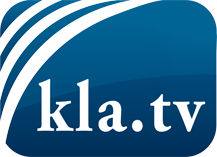 ciò che i media non dovrebbero tacerecose poco sentite, dal popolo, per il popoloinformazioni immancabili in oltre 70 lingue www.kla.tv/itResta sintonizzato!Abbonamento gratuito alla circolare con le ultime notizie: www.kla.tv/abo-itInformazioni per la sicurezza:Purtroppo le voci dissenzienti vengono censurate e soppresse sempre di più. Finché non riportiamo in linea con gli interessi e le ideologie della stampa del sistema, dobbiamo aspettarci che in ogni momento si cerchino pretesti per bloccare o danneggiare Kla.TV.Quindi collegati oggi stesso nella nostra rete indipendente da internet!
Clicca qui: www.kla.tv/vernetzung&lang=itLicenza:    Licenza Creative Commons con attribuzione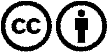 È benvenuta la distribuzione e la rielaborazione con attribuzione! Tuttavia, il materiale non può essere presentato fuori dal suo contesto. È vietato l'utilizzo senza autorizzazione per le istituzioni finanziate con denaro pubblico (Canone Televisivo in Italia, Serafe, GEZ, ecc.). Le violazioni possono essere perseguite penalmente.